ΣΥΛΛΟΓΟΣ ΕΚΠΑΙΔΕΥΤΙΚΩΝ Π. Ε.                                Μαρούσι  5 – 5 – 2021                                                                                                                   ΑΜΑΡΟΥΣΙΟΥ                                                                        Αρ. Πρ.: 502  Ταχ. Δ/νση: Μαραθωνοδρόμου 54                                             Τ. Κ. 15124 Μαρούσι                                                            Τηλ.: 2108020788 Fax:2108020788                                                       Πληροφ.: Φ. Καββαδία 6932628101                                                                                    Email:syll2grafeio@gmail.com                                           Δικτυακός τόπος: http//: www.syllogosekpaideutikonpeamarousiou.grΠρος: Τα μέλη του Συλλόγου μας Κοινοποίηση: Δ.Ο.Ε., Συλλόγους Εκπ/κών Π. Ε. της χώραςΘέμα: « Όλοι/όλες στην κινητοποίηση των αδιόριστων εκπαιδευτικών στο ΥΠΑΙΘ την ΠΑΡΑΣΚΕΥΗ 7 ΜΑΪΟΥ 2021 στις 11:00 διεκδικώντας μαζικούς μόνιμους διορισμούς εκπαιδευτικών όσους είναι και οι πραγματικές ανάγκες της Δημόσιας Εκπαίδευσης».  Οι προαναγγελθέντες 5.250 μόνιμοι διορισμοί εκπαιδευτικών για τις ανάγκες της Πρωτοβάθμιας & Δευτεροβάθμιας εκπαίδευσης αποτελούν κοροϊδία αφού δεν επαρκούν ούτε καν για να καλύψουν τις ανάγκες των 8.000 εκπαιδευτικών που αποχωρούν το 2021 με σύνταξη. Οι διορισμοί δεν είναι απλοί αριθμοί αλλά η ζωή των αναπληρωτών – αδιόριστων εκπαιδευτικών και οι ανάγκες των μαθητών και μαθητριών μας. Τη φετινή σχολική χρονιά οι προσλήψεις αναπληρωτών/αναπληρωτριών εκπαιδευτικών στην πρωτοβάθμια & δευτεροβάθμια εκπαίδευση έφτασαν τις 50.000 για να καλυφθούν οι πραγματικές ανάγκες της δημόσιας εκπαίδευσης. Αναρωτιόμαστε τώρα γιατί καλούμαστε από την κυβέρνηση να μοιραστούμε τα ψίχουλα των 5.250 μόνιμων διορισμών; Απαιτούμε – διεκδικούμε: μαζικούς μόνιμους διορισμούς εκπαιδευτικών ανάλογους με τις πραγματικές ανάγκες της δημόσιας εκπαίδευσης,κατάργηση του προσοντολογίου & του νόμου 4692/2020 της Κεραμέως,μαζικούς μόνιμους διορισμούς εκπαιδευτικών – μονιμοποίηση όλων των αναπληρωτών αποκλειστικά με βάση το πτυχίο και ολόκληρη την προϋπηρεσία,σύσταση οργανικών θέσεων για όλα τα διδακτικά αντικείμενα που διδάσκονται στην Π. Ε.,επαναφορά του υπεύθυνου δασκάλου στα ολοήμερα τμήματα των Δημοτικών Σχολείων και σύσταση οργανικών θέσεων δασκάλων στα ολοήμερα στην αναλογία 15 μαθητών ανά δάσκαλο,σύσταση οργανικών θέσεων νηπιαγωγών για την πλήρη εφαρμογή της Δίχρονης υποχρεωτικής προσχολικής αγωγής & εκπαίδευσης σε όλη τη χώρα με αναλογία 15 νήπια ανά νηπιαγωγό και ίδρυση πολυθέσιων νηπιαγωγείων – εξίσωση ωραρίου δασκάλων & νηπιαγωγών,μείωση των μαθητών στο τμήμα στην αναλογία 15 μαθητές/μαθήτριες ανά εκπαιδευτικό,μείωση του ωραρίου των εκπαιδευτικών της πρωτοβάθμιας εκπαίδευσης – εξίσωσή του με το ωράριο των εκπαιδευτικών της δευτεροβάθμιας,μείωση του ορίου συνταξιοδότησης για τους εκπαιδευτικούς πλήρη σύνταξη στα 30 χρόνια υπηρεσίας με όριο ηλικίας τα 55 έτη. ΟΛΟΙ/ΟΛΕΣ ΣΤΗΝ ΚΙΝΗΤΟΠΟΙΗΣΗ ΣΤΟ ΥΠΑΙΘ ΤΗΝ ΠΑΡΑΣΚΕΥΗ 7 – 5 – 2021 ΣΤΙΣ 11:00 διεκδικώντας όλα τα παραπάνω.Καλούμε το Δ. Σ. της Δ.Ο.Ε. και τα Δ. Σ. των Συλλόγων Εκπ/κών Π. Ε. της Αττικής να στηρίξουν με αποφάσεις τους την παραπάνω κινητοποίηση. 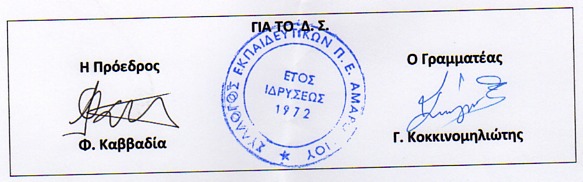 